Coorparoo Junction Village Precinct Project – 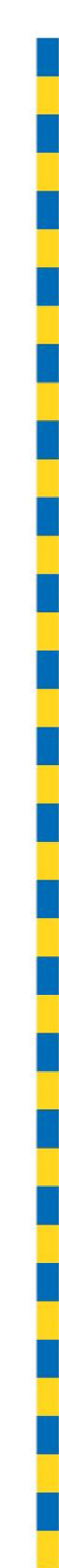 Investigation area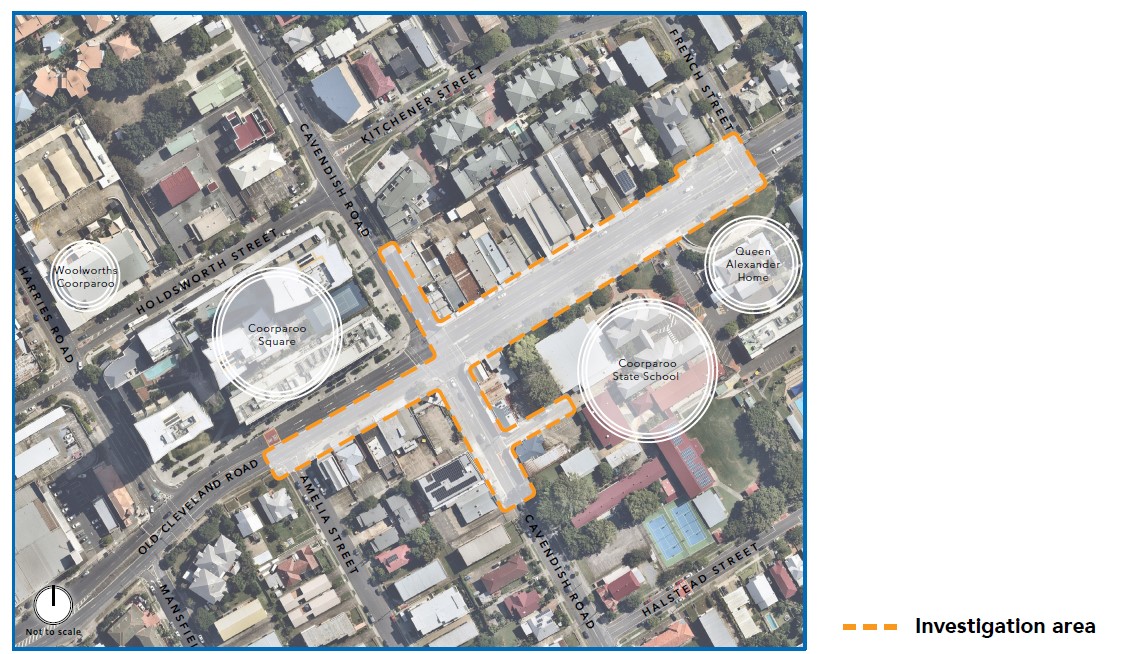 For more information visit brisbane.qld.gov.au and search ‘Village Precinct Projects’ or call Brisbane City Council on 3403 8888.CA21-364826-04-5390 © Brisbane City Council 2021